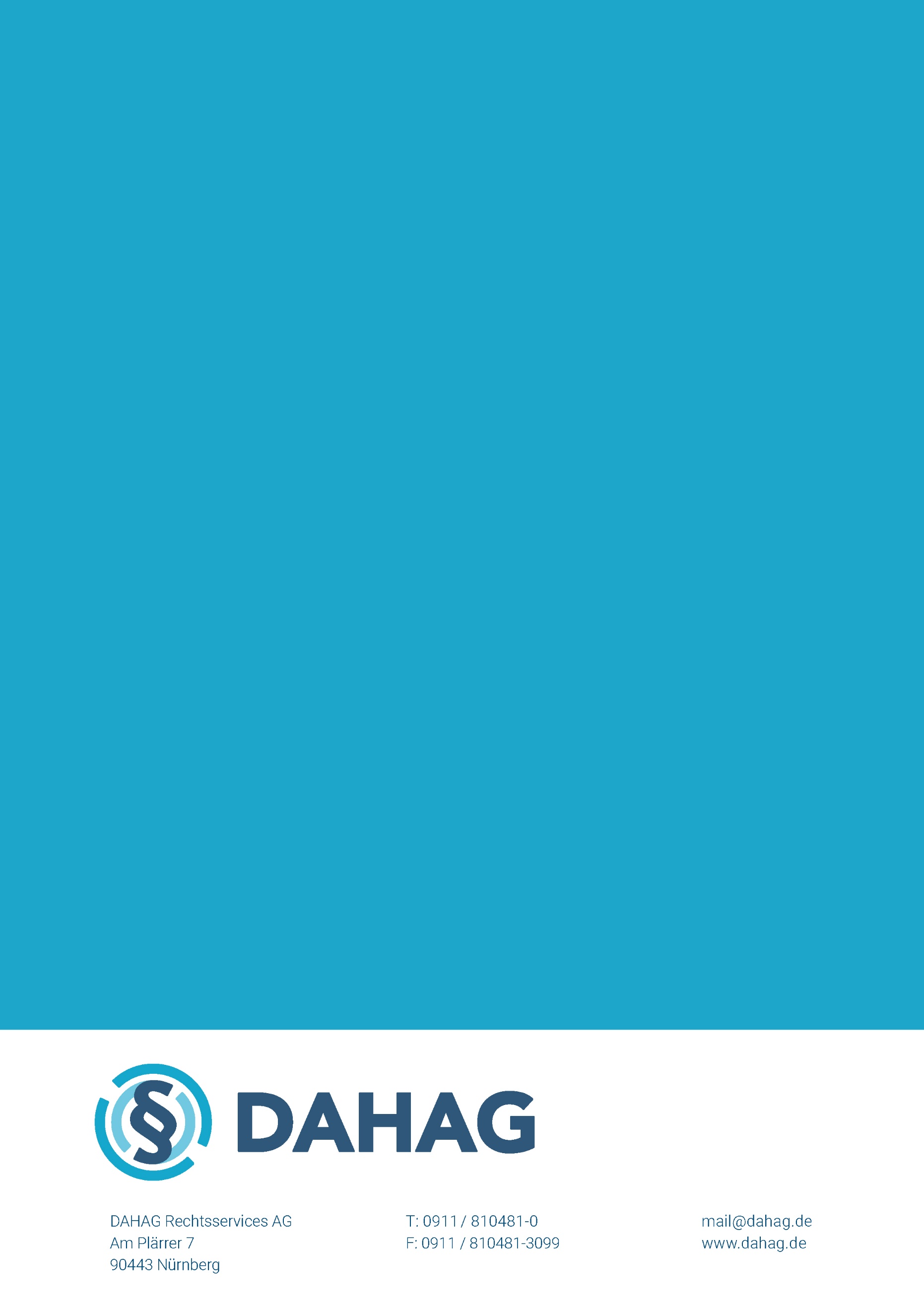 Firmenbriefkopf | Anschrift Name ArbeitnehmerStraßePLZ / OrtOrt, DatumAbmahnungSehr geehrte Frau		/ Sehr geehrter Herr 		,Ihr Verhalten veranlasst uns, Sie auf die ordnungsgemäße Erfüllung Ihrer arbeitsvertraglichen Verpflichtungen hinzuweisen.Wir müssen Sie leider wegen des folgenden Sachverhaltes abmahnen:[konkrete Darstellung des Sachverhaltes, inkl. Datum, Uhrzeit und Ort]Dieses Verhalten stellt eine Verletzung Ihrer arbeitsvertraglichen Pflichten dar.Wir fordern Sie deshalb hiermit auf, sich zukünftig vertragsgemäß zu verhalten und weisen sie darauf hin, dass wir ein derartiges Verhalten in Zukunft nicht mehr dulden werden. Sollte sich eine solche oder gleichartige Pflichtverletzung wiederholen, müssen Sie mit weiteren arbeitsrechtlichen Konsequenzen, bis hin zur Kündigung, rechnen.Eine Ausfertigung dieser Abmahnung wird Ihrer Personalakte beigefügt.[bei Bestehen eines Betriebsrates hinzufügen: und an den Betriebsrat zur Kenntnisnahme weitergeleitet]Mit freundlichen GrüßenOrt, Datum						Unterschrift ArbeitgeberHaftungsausschluss:Bitte beachten Sie, dass diese Vorlage ein unverbindliches Muster darstellt und im Einzelfall gegebenenfalls geändert und ergänzt werden muss. Sie stellt keinen Ersatz für anwaltlichen Rat dar und kann in verschiedenen Fällen nicht geeignet sein, den gewünschten Zweck zu erzielen. Sollten Sie anwaltliche Unterstützung benötigen, können Sie die Anwaltshotline der DAHAG nutzen. Diese erreichen Sie täglich von 7 Uhr bis 1 Uhr unter 0900-1875 004-895 (*1,99€/Min inkl. USt. aus dem Festnetz. Höhere Kosten aus dem Mobilfunk).Die DAHAG Rechtsservices AG erteilt keinerlei Rechtsberatung und übernimmt keinerlei Haftung für Auswirkungen auf die Rechtspositionen der Beteiligten. Das Muster dient als Anregung und Hilfe für Formulierungen und erhebt keinen Anspruch auf Vollständigkeit oder Richtigkeit.Bei rechtlichen Fragen sollte in jedem Fall ein Anwalt oder eine Anwältin konsultiert werden.